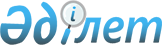 О внесении изменений в решение Жанакорганского районного маслихата "О бюджете сельского округа Томенарык на 2022-2024 годы" от 30 декабря 2021 года № 185
					
			С истёкшим сроком
			
			
		
					Решение Жанакорганского районного маслихата Кызылординской области от 11 августа 2022 года № 273. Прекращено действие в связи с истечением срока
      Жанакорганский районный маслихат РЕШИЛ:
      1. Внести в решение Жанакорганского районного маслихата от 30 декабря 2021 года № 184 "О бюджете сельского округа Томенарык на 2022-2024 годы" следующие изменения:
      пункт 1 изложить в новой редакции:
      "1. Утвердить бюджет сельского округа Томенарык на 2022-2024 годы согласно приложениям 1, 2 и 3, в том числе на 2022 год в следующих объемах:
      1) доходы – 189 028 тысяч тенге, в том числе:
      налоговые поступления – 5 080 тысяч тенге;
      неналоговые поступления – 125 тысяч тенге;
      поступления от продаж основного капитала – 0;
      поступления трансфертов – 183 823 тысяч тенге;
      2) затраты – 221 822,4 тысяч тенге;
      3) чистое бюджетное кредитование – 0:
      бюджетные кредиты – 0;
      погашение бюджетных кредитов – 0;
      4) сальдо по операциям с финансовыми активами – 0:
      приобретение финансовых активов – 0;
      поступления от продаж финансовых активов государства – 0;
      5) дефицит (профицит) бюджета – -32 794,4 тысяч тенге;
      6) финансирование дефицита (использование профицита) бюджета – 32 794,4 тысяч тенге.".
      Приложение 1 к указанному решению изложить в новой редакции согласно приложению к настоящему решению.
      2. Настоящее решение вводится в действие с 1 января 2022 года. Бюджет сельского округа Томенарык на 2022 год
					© 2012. РГП на ПХВ «Институт законодательства и правовой информации Республики Казахстан» Министерства юстиции Республики Казахстан
				
      Секретарь Жанакорганского районного маслихата 

Г. Сопбеков
Приложение 1 к решению
Жанакорганского районного маслихата
от 11 августа 2022 года № 273Приложение 1 к решению
Жанакорганского районного маслихата
от 30 декабря 2021 года № 185
Категория
Категория
Категория
Категория
Сумма, тысяч тенге
Класс
Класс
Класс
Сумма, тысяч тенге
Подкласс
Подкласс
Сумма, тысяч тенге
Специфика
Сумма, тысяч тенге
1. Доходы
189 028
1
Налоговые поступления
5 080
04
Hалоги на собственность
5 080
1
Hалоги на имущество
144
3
Земельный налог
241
4
Hалог на транспортные средства
4 695
2
Неналоговые поступления
125
01
Доходы от государоственной собственности
125
5
Доходы от аренды имущества, находящегося в государственной собственности
125
4
Поступления трансфертов 
183 823
02
Трансферты из вышестоящих органов государственного управления
183 823
3
Трансферты из бюджетов городов районного значения, сел, поселков, сельских округов
183 823
Функциональная группа 
Функциональная группа 
Функциональная группа 
Функциональная группа 
Сумма, тысяч тенге
Администраторы бюджетных программ 
Администраторы бюджетных программ 
Администраторы бюджетных программ 
Сумма, тысяч тенге
Программа 
Программа 
Сумма, тысяч тенге
Наименование
Сумма, тысяч тенге
Сумма, тысяч тенге
II. Расходы
221 822,4
01
Государственные услуги общего характера
46 454
124
Представительные, исполнительные и другие органы, выполняющие общие функции государственного управления
46 454
001
Услуги по обеспечению деятельности акима города районного значения, села, поселка, сельского округа
46 454
06
Социальная помощь и социальное обеспечение
10 355
124
Социальная помощь
10 355
003
Оказание социальной помощи нуждающимся гражданам на дому
10 355
07
Жилищно-коммунальное хозяйство
19 106
124
Благоустройство населенных пунктов
19 106
008
Освещение улиц населенных пунктов
2 470
009
Обеспечение санитарии населенных пунктов
281
011
Благоустройство и озеленение населенных пунктов
16 355
08
Культура, спорт, туризм и информационное пространство
17 978
124
Деятельность в области культуры
17 715
006
Поддержка культурно-досуговой работы на местном уровне
17 715
124
Спорт
263
028
Проведение физкультурно-оздоровительных и спортивных мероприятий на местном уровне
263
12
Транспорт и коммуникация
5 235
124
Автомобильный траспорт
5 235
013
Обеспечение функционирования автомобильных дорог в городах районного значения, селах, поселках, сельских округах
5 235
13
Прочие
91 490
124
Прочие
91 490
040
Реализация мероприятий для решения вопросов обустройства населенных пунктов в реализацию мер по содействию экономическому развитию регионов в рамках Государственной программы развития регионов до 2025 года
5 000
057
Реализация мероприятий по социальной и инженерной инфраструктуре в сельских населенных пунктах в рамках проекта "Ауыл-Ел бесігі"
86 490
15
Трансферты
31 204,4
124
Трансферты
30 162,4
044
Возврат суммы неиспользованных (неиспользованных) целевых трансфертов, выделенных из республиканского бюджета, за счет целевых трансфертов, предоставленных Национальным фондом Республики Казахстан
30 112
048
Возврат неиспользованных (недоиспользованных) целевых трансфертов
50,4
050
Целевые текущие трансферты в вышестоящие бюджеты в связи с изменением фонда оплаты труда в бюджетной сфере
1 042
3.Чистое бюджетное кредитование
0
4. Сальдо по операциям с финансовыми активами
0
5. Дефицит (профицит) бюджета
-32 794,4
6. Финансирование дефицита (использование профицита) бюджета
32 794,4
Поступления займов
0
Погашение займов
0
8
Используемые остатки бюджетных средств
32 794,4
01
Остатки средств бюджета
32 794,4
1
Свободные остатки бюджетных средств
32 794,4